اللجنــة التنفيـذيــــة للصنــدوق المــتعــدد الأطـــرافلتنفيـــذ بروتوكـول مونتريــال الاجتمــــــاع الخامس والثمانونمونتريال، من 25 إلى 29 مايو/أيار 2020مؤجل: من 19 إلى 22 يوليه/تموز 2020*مقترح مشروع: جمهورية تنزانيا المتحدةتتألف هذه الوثيقة من تعليقات وتوصية الأمانة بشأن مقترح المشروع التالي:الإزالةخطة إدارة إزالة المواد الهيدروكلوروفلوروكربونية (المرحلة الأولى، الشريحة الثالثة) 	 اليونيب واليونيدو* بسبب فيروس كورونا (كوفيد-19)ورقة تقييم المشروع – مشروعات متعددة السنواتجمهورية تنزانيا المتحدةوصف المشروعقدم اليونيب، نيابة عن حكومة جمهورية تنزانيا المتحدة، بصفته الوكالة المنفذة الرئيسية، طلبا لتمويل الشريحة الثالثة والأخيرة من المرحلة الأولى من خطة إدارة إزالة المواد الهيدروكلوروفلوروكربونية، بمبلغ 22,000 دولار أمريكي، بالإضافة إلى تكاليف دعم الوكالة البالغة 2,860 دولارا أمريكيا لليونيب فقط. ويشمل الطلب تقريرا مرحليا عن تنفيذ الشريحة الثانية وتقرير التحقق من استهلاك المواد الهيدروكلوروفلوروكربونية للفترة من عام 2016 إلى عام 2019 وخطة تنفيذ الشريحة للفترة 2020-2021.تقرير عن استهلاك المواد الهيدروكلوروفلوروكربونيةأبلغت حكومة جمهورية تنزانيا المتحدة بموجب تقرير التحقق عن استهلاك قدره 1.14 طن من قدرات استنفاد الأوزون من المواد الهيدروكلوروفلوروكربونية في عام 2019، وهو ما يقل بنسبة 33 في المائة عن خط أساس الامتثال الخاص بالمواد الهيدروكلوروفلوروكربونية. ويرد استهلاك المواد الهيدروكلوروفلوروكربونية للفترة 2015-2019 في الجدول 1.الجدول 1- استهلاك المواد الهيدروكلوروفلوروكربونية في جمهورية تنزانيا المتحدة (بيانات المادة 7 للفترة 2015-2019)* بيانات من تقرير التحقق من استهلاك المواد الهيدروكلوروفلوروكربونية.ومنذ عام 2015، ظل استهلاك المواد الهيدروكلوروفلوروكربونية عند نفس المستوى، وهو أقل بنسبة 25 في المائة من مستوى الاستهلاك المسموح به. وقد تحقق الانخفاض في استهلاك المواد الهيدروكلوروفلوروكربونية من خلال تنفيذ الأنشطة الموافق عليها بموجب خطة إدارة إزالة المواد الهيدروكلوروفلوروكربونية، بما في ذلك إنفاذ نظام إصدار التراخيص والحصص، والتدريب المقدم لتقنيي التبريد والمساعدة التقنية المقدمة إلى قطاع الخدمة؛ وبالإضافة إلى ذلك، أدى إدخال معدات التبريد وتكييف الهواء غير القائمة على الهيدروكلوروفلوروكربون-22 إلى انخفاض الطلب على المواد الهيدروكلوروفلوروكربونية. ولم يكن هناك أي استهلاك للهيدروكلوروفلوروكربون-123 منذ عام 2015.تقرير تنفيذ البرنامج القطريأبلغت حكومة جمهورية تنزانيا المتحدة عن بيانات استهلاك قطاع المواد الهيدروكلوروفلوروكربونية بموجب تقرير تنفيذ البرنامج القطري لعام 2018، وهي تتسق مع البيانات المبلغ عنها بموجب المادة 7 من بروتوكول مونتريال.تقرير التحققأكد تقرير التحقق أن الحكومة تنفذ نظاما لإصدار التراخيص والحصص للواردات والصادرات من المواد الهيدروكلوروفلوروكربونية؛ وأن استهلاك المواد الهيدروكلوروفلوروكربونية المبلغ عنه بموجب المادة 7 من بروتوكول مونتريال للفترة 2016 إلى 2018 كان صحيحا (كما هو موضح في الجدول 1 أعلاه)؛ وأن البلد قد حقق الأهداف المحددة في الجدول الزمني للخفض بموجب بروتوكول مونتريال واتفاقه مع اللجنة التنفيذية للفترة 2016-2019.وأوصى تقرير التحقق بتحسين تنفيذ نظام إصدار التراخيص والحصص الخاص بالمواد الهيدروكلوروفلوروكربونية، بما في ذلك: أن يقدم المجلس الوطني لإدارة البيئة (NEMC) عينة من توقيع مديره إلى هيئة الجمارك لتعزيز التحقق من صحة وثائق تراخيص الاستيراد والتصدير؛ والتأكد من صلاحية جميع تراخيص الاستيراد والتصدير ومن أنها صادرة خلال سنة تقويمية واحدة؛ وزيادة وعي المستوردين بتدابير الرقابة على المواد المستنفدة للأوزون؛ وتعزيز التعاون بين الوكالات التي تتعامل مع مستوردي المواد المستنفدة للأوزون؛ وإبلاغ هيئة الجمارك ووحدة الأوزون الوطنية (NOU) بجميع تراخيص الاستيراد المعتمدة. وعلاوة على ذلك، على إدارة الجمارك أن تتحقق مرة أخرى من التراخيص/التصاريح الصادرة قبل تخليص أي شحنة؛ وينبغي استعراض اللوائح الوطنية المتعلقة بالمواد المستنفدة للأوزون للتأكد من أنها تفي بجميع متطلبات تدابير الرقابة لبروتوكول مونتريال؛ وينبغي أن تشارك وحدة الأوزون الوطنية مشاركة كاملة في إصدار تراخيص الاستيراد والحصص. كما أشار تقرير التحقق إلى أن نظام إصدار التراخيص الخاص بالمواد المستنفدة للأوزون نظام يدوي، على الرغم من أنه سيجري استكشاف نظام إلكتروني في المستقبل.تقرير مرحلي عن تنفيذ الشريحة الثانية من خطة إدارة إزالة المواد الهيدروكلوروفلوروكربونيةالإطار القانونيلدى حكومة جمهورية تنزانيا المتحدة نظام لإصدار التراخيص والحصص للواردات/الصادرات من المواد الهيدروكلوروفلوروكربونية والمنتجات المحتوية على المواد الهيدروكلوروفلوروكربونية ولرصد المواد الخاضعة للرقابة التي تمت إزالتها. ويتضمن النظام آلية للتحقق سنويا من حجم أعمال كل مستورد أو مورد للمواد الهيدروكلوروفلوروكربونية، والمعدات وتدابير السلامة المعمول بها لإدارة غازات التبريد، والمخزونات من غازات التبريد وسجلات الفواتير، وتوافر الموظفين المؤهلين.وتنشر وحدة الأوزون الوطنية كل عام من خلال مدير هيئة البيئة الحظر المفروض على المواد المستنفدة للأوزون التي أزيلت بالفعل في الجريدة الرسمية والصحف. والمفتشون البيئيون مكلفون بالقيام بزيارات تفتيش لمرافق المواد المستنفدة للأوزون وإجراء عمليات تفتيش مفاجئة للمواد المحظورة. كما تغطي دورات تجديد المعلومات الجمركية المواد المستنفدة للأوزون المحظورة. ولم تكن هناك حالات استيراد غير قانوني والحكومة ليست على علم بوجود أي مادة خاضعة للرقابة أزيلت في السوق أو أي مخزونات منها.واعتمدت حكومة جمهورية تنزانيا المتحدة تعديل كيغالي وهي بصدد إيداع صك التصديق لدى الأمم المتحدة. ويعتزم البلد إعداد خطة تنفيذ وطنية بشأن تعديل كيغالي في عام 2020 واستعراض لوائح المواد المستنفدة للأوزون لعام 2007 لإدراج إزالة المواد الهيدروفلوروكربونية.قطاع خدمة التبريدنُفذت الأنشطة التالية:تنظيم حلقتي عمل بمشاركة 85 من موظفي الجمارك والإنفاذ بشأن رقابة الواردات من المواد الهيدروكلوروفلوروكربونية، بما في ذلك تحديد ومراقبة المواد المستنفدة للأوزون والمعدات القائمة على المواد المستنفدة للأوزون واستخدام الأجهزة المحمولة للكشف عن غازات التبريد؛تنظيم حلقتي عمل بمشاركة 50 من تقنيي التبريد وتكييف الهواء بشأن ممارسات الخدمة الجيدة، بما في ذلك المناولة الآمنة لغازات التبريد القابلة للاشتعال واستخدامها؛ وحلقة عمل بشأن تدريب المدربين شارك فيها 20 من المعلمين التقنيين في مجال التبريد وتكييف الهواء من المراكز المهنية والقطاع الخاص حول التكنولوجيات البديلة للمواد الهيدروكلوروفلوروكربونية؛توفير معدات خدمة التبريد لعشرين مؤسسة تقنية، بما في ذلك آلة استرداد غازات التبريد، ومضخة تفريغ، وجهاز للكشف عن التسرب، وأجهزة القياس متعددة الصبابات للخدمة، والأجهزة الإلكترونية لقياس التفريغ، والموازين الإلكترونية، وأسطوانات تخزين غازات التبريد، وأدوات الخدمة؛ ونقل وحدة استرداد غازات التبريد المقدمة خلال خطة إدارة الإزالة النهائية من مركز الإنتاج الأنظف إلى المركز المهني VETA لأغراض التدريب في الأساس ولكن أيضا ليستخدمها التقنيون عند الحاجة؛ وتدريب 13 مدربا على استرداد غازات التبريد، والمناولة الآمنة لغازات التبريد القابلة للاشتعال بما في ذلك تمارين عملية على شحن واستخدام غازي التبريد R-290 وR-600a في المعدات القائمة على الهيدروكربونات (HC)، ومشاكل الأداء المرتبطة باستخدام غازات التبريد المقلّدة.تنفيذ المشروع ورصده وتقييمهيقدم خبيران استشاريان المساعدة إلى وحدة الأوزون الوطنية لرصد تنفيذ أنشطة خطة إدارة إزالة المواد الهيدروكلوروفلوروكربونية. وقد تم صرف ما مجموعه 18,000 دولار أمريكي خلال السنوات السبع من تنفيذ المرحلة الأولى، بما في ذلك لتغطية نفقات الموظفين والخبراء الاستشاريين (10,500 دولار أمريكي) وسفريات الرصد (3,000 دولار أمريكي) وحلقات العمل (4,500 دولار أمريكي).مستوى صرف الأموالحتى مارس/آذار 2020، من مبلغ 188,000 دولار أمريكي موافق عليه حتى الآن، تم صرف 154,130 دولارا أمريكيا (68,000 ألف دولار أمريكي لليونيب و86,130 دولارا أمريكيا لليونيدو) كما هو مبين في الجدول 2. وسيتم صرف الرصيد البالغ 33,870 دولارا أمريكيا في عام 2020.الجدول 2- التقرير المالي للمرحلة الأولى من خطة إدارة إزالة المواد الهيدروكلوروفلوروكربونية (دولار أمريكي)خطة تنفيذ الشريحة الثالثة والأخيرة من خطة إدارة إزالة المواد الهيدروكلوروفلوروكربونية سيتم تنفيذ الأنشطة التالية حتى ديسمبر/كانون الأول 2021:تنظيم أربع حلقات عمل إقليمية لتدريب 60 من موظفي الجمارك؛ وشراء ثلاث أجهزة إضافية للكشف عن غازات التبريد للمراكز الحدودية؛ ورصد تنفيذ المناهج المنقحة لمدرسة تدريب موظفي الجمارك؛ وتعزيز التنسيق بين شعبة البيئة وهيئة الجمارك والإيرادات لتنفيذ النظام الإلكتروني لإصدار تراخيص المواد المستنفدة للأوزون (اليونيب) (10,000 دولار أمريكي)؛تنظيم أربع حلقات عمل إقليمية لتدريب ما مجموعه 100 من تقنيي التبريد مع التركيز على المعايير، ونظام إصدار الشهادات، والمناولة الآمنة لغازات التبريد منخفضة إمكانية الاحترار العالمي؛ والتوعية العامة بنظام إصدار الشهادات للتقنيين، والتكنولوجيات الناشئة الجديدة في قطاع التبريد وتكييف الهواء، وفوائد معدات التبريد وتكييف الهواء ذات الكفاءة في استخدام الطاقة والقائمة على غازات تبريد منخفضة إمكانية الاحترار العالمي (اليونيب) (10,000 دولار أمريكي)؛وحدة إدارة المشروع، بما في ذلك الموظفون والاستشاريون (اليونيب) (2,000 دولار أمريكي).تعليقات الأمانة وتوصيتهاالتعليقاتتقرير التحققفيما يتعلق بتوصيات تقرير التحقق، أفاد اليونيب بأن حكومة جمهورية تنزانيا المتحدة تقوم بدراستها، وستناقش اللجنة التوجيهية الوطنية تنفيذها. وتلتزم الحكومة بضمان مشاركة وحدة الأوزون الوطنية في إصدار تصاريح استيراد المواد الخاضعة للرقابة بموجب البروتوكول، وستتابع التوصيات الأخرى ذات الصلة مع السلطات الجمركية. كما ستقوم الحكومة بتحليل كيفية إدراج التوصيات في لائحة المواد المستنفدة للأوزون الخاضعة للتحديث في الوقت الحالي، والمقرر اعتمادها بحلول ديسمبر/كانون الأول 2020. وأشار اليونيب أيضا إلى الحاجة إلى تعزيز قدرة البلد على تنفيذ نظام إلكتروني لإصدار التراخيص من خلال النظام الوطني المتكامل للجمارك/أسيكودا. وقد وافق اليونيب على القيام ببعثة رفيعة المستوى إلى البلد لمناقشة التوصيات الواردة في تقرير التحقق مع السلطات الوطنية بمجرد أن تسمح قيود السفر المفروضة بسبب كوفيد-19.وترى الأمانة أنه من المفيد العمل بالتوصيات الواردة في تقرير التحقق، وقد وافق اليونيب على تقديم تقرير مرحلي عن تنفيذ هذه التوصيات والتشريعات المنقحة جنبا إلى جنب مع المرحلة الثانية من خطة إدارة إزالة المواد الهيدروكلوروفلوروكربونية.تقرير مرحلي عن تنفيذ الشريحة الثانية من خطة إدارة إزالة المواد الهيدروكلوروفلوروكربونيةالإطار القانونيأصدرت حكومة جمهورية تنزانيا المتحدة حصص استيراد المواد الهيدروكلوروفلوروكربونية لعام 2020 بمقدار 1.11 طن من قدرات استنفاد الأوزون، وفقا لأهداف الرقابة المنصوص عليها في بروتوكول مونتريال.ولا يحظر البلد حاليا استيراد المعدات القائمة على المواد الهيدروكلوروفلوروكربونية، ولكنه أجرى حملات توعية منتظمة لتثبيط استيرادها، وقام من خلال أنشطة المساعدة التقنية في قطاع الخدمة، بتدريب التقنيين على استخدام وصيانة معدات التبريد وتكييف الهواء القائمة على بدائل منخفضة إمكانية الاحترار العالمي (أي الهيدروكربونات). وأشارت الأمانة إلى أن المعروض من معدات التبريد وتكييف الهواء القائمة على بدائل منخفضة إمكانية الاحترار العالمي لا يزال محدودا وأن الحظر المفروض على المعدات القائمة على المواد الهيدروكلوروفلوروكربونية لن يكون مجديا إلا عندما تتوفر هذه المعدات في السوق لضمان الانتقال إلى التكنولوجيا منخفضة إمكانية الاحترار العالمي. وفي هذا الصدد، أفاد اليونيب بأن الحكومة ستنظر كخطوة أولى في طريقة لتسجيل المعدات القائمة على المواد الهيدروكلوروفلوروكربونية التي تدخل إلى البلد قبل تطبيق الحظر من أجل أن يكون لديها فهم أفضل للسوق وتقدير احتياجات السوق من الهيدروكلوروفلوروكربون-22 في المستقبل لأغراض الخدمة.تنفيذ السياسة الجنسانيةأفاد اليونيب بأن وحدة الأوزون الوطنية سترفع وعي أصحاب المصلحة المعنيين بخطة إدارة إزالة المواد الهيدروكلوروفلوروكربونية بالسياسة الجنسانية للصندوق المتعدد الأطراف وستتشاور مع جمعية التبريد وتكييف الهواء لضمان تكافؤ الفرص للنساء التقنيات. وسيتم إدراج الاعتبارات الجنسانية كموضوع في تدريب تقنيي التبريد والجمارك، وستتبع وحدة الأوزون الوطنية البيانات المصنفة حسب نوع الجنس عن التقنيين وموظفي الجمارك الذين تم تدريبهم، والموظفين المعينين من خلال خطة إدارة إزالة المواد الهيدروكلوروفلوروكربونية، والنساء والرجال في المناصب الإدارية/القيادية. كما ستتتبع وحدة الأوزون الوطنية ما إذا كانت التقارير التقنية تحتوي على قسم خاص بالاعتبارات الجنسانية؛ وعدد الأحداث التي تركز على الاعتبارات الجنسانية والنسبة المئوية للمشاركين فيها من الذكور والإناث؛ وعدد أصحاب المصلحة (مثل شركاء القطاع الخاص) الذين تمت توعيتهم بالحاجة إلى بيئات عمل مراعية للاعتبارات الجنسانية.استدامة إزالة المواد الهيدروكلوروفلوروكربونيةلدى البلد نظام عامل لإصدار التراخيص والحصص ويعمل البلد على استكشاف إمكانية تشغيل نظام إلكتروني لتيسير تطبيق الضوابط والإبلاغ عن الاستهلاك بشكل أفضل. ويتم تقديم المساعدة التقنية وتوفير المعدات لهيئة الجمارك ومراكز التدريب المعنية بالتبريد وتكييف الهواء بشكل مستمر. وتعتزم الحكومة أيضا ضمان إدراج وحدات بروتوكول مونتريال في مناهج معاهد التدريب فضلا عن بناء قدرات جمعية التبريد وتكييف الهواء بهدف ضمان استمرارية تدريب تقنيي التبريد وتكييف الهواء. وهناك نظام معمول به لإصدار الشهادات لتقنيي التبريد وتكييف الهواء وأصبحت الشهادة إلزامية بموجب لوائح المواد المستنفدة للأوزون. وتهدف هذه التدابير إلى المساعدة في ضمان استدامة إزالة المواد الهيدروكلوروفلوروكربونية واستمرار الأنشطة التي بدأت بموجب خطة إدارة إزالة المواد الهيدروكلوروفلوروكربونية.تاريخ إنجاز المرحلة الأولى من خطة إدارة إزالة المواد الهيدروكلوروفلوروكربونيةأشار اليونيب إلى أن المرحلة الأولى من خطة إدارة إزالة المواد الهيدروكلوروفلوروكربونية لجمهورية تنزانيا المتحدة ستكتمل بحلول ديسمبر/كانون الأول 2021 على النحو المحدد في الفقرة 14 من الاتفاق.الاستنتاجواصلت حكومة جمهورية تنزانيا المتحدة تنفيذ نظامها الخاص بإصدار التراخيص والحصص للواردات والصادرات من المواد الهيدروكلوروفلوروكربونية وحافظت على الامتثال لبروتوكول مونتريال واتفاقها مع اللجنة التنفيذية بشأن استهلاك المواد الهيدروكلوروفلوروكربونية بنسبة 33 في المائة دون خط الأساس في عام 2019. وتتقدم الأنشطة في إطار خطة إدارة إزالة المواد الهيدروكلوروفلوروكربونية ويتواصل بناء قدرات موظفي الجمارك وتقنيي خدمة التبريد من خلال تدريب إضافي وإصدار الشهادات. ويبلغ المستوى الإجمالي للصرف 82 في المائة من الأموال الموافق عليها حتى الآن.التوصيةتوصي أمانة الصندوق اللجنة التنفيذية بأن:تحيط علما بالتقرير المرحلي عن تنفيذ الشريحة الثانية من المرحلة الأولى من خطة إدارة إزالة المواد الهيدروكلوروفلوروكربونية لجمهورية تنزانيا المتحدة؛تطلب إلى اليونيب أن يدرج، كجزء من طلب المرحلة الثانية من خطة إدارة إزالة المواد الهيدروكلوروفلوروكربونية لجمهورية تنزانيا المتحدة، تحديثا عن التقدم نحو تنفيذ التوصيات الواردة في تقرير التحقق المقدم إلى الاجتماع الخامس والثمانين.وتوصي أمانة الصندوق كذلك بموافقة شمولية على الشريحة الثالثة والأخيرة من المرحلة الأولى من خطة إدارة إزالة المواد الهيدروكلوروفلوروكربونية لجمهورية تنزانيا المتحدة، وخطة تنفيذ الشريحة المقابلة للفترة 2020-2021، على مستوى التمويل الموضح في الجدول أدناه:EP EP الأمم المتحدةالأمم المتحدةDistr.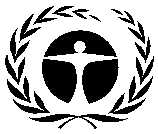 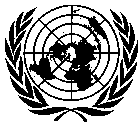 GENERALUNEP/OzL.Pro/ExCom/85/512 May 2020ARABICORIGINAL: ENGLISHبرنامجالأمم المتحدةللبيئةلبرنامجالأمم المتحدةللبيئةل(1) عنوان المشروعالوكالةالاجتماع الذي وافق عليهتدبير الرقابةخطة إدارة إزالة المواد الهيدروكلوروفلوروكربونية (المرحلة الأولى)اليونيب (الرئيسية)، اليونيدوالسابع والستون35% بحلول عام 2020 (2) أحدث بيانات المادة 7 (المرفق جيم، الفئة الأولى)السنة: 20181.14 (طن من قدرات استنفاد الأوزون)(3) أحدث البيانات القطاعية للبرنامج القطري (طن من قدرات استنفاد الأوزون)(3) أحدث البيانات القطاعية للبرنامج القطري (طن من قدرات استنفاد الأوزون)(3) أحدث البيانات القطاعية للبرنامج القطري (طن من قدرات استنفاد الأوزون)(3) أحدث البيانات القطاعية للبرنامج القطري (طن من قدرات استنفاد الأوزون)(3) أحدث البيانات القطاعية للبرنامج القطري (طن من قدرات استنفاد الأوزون)(3) أحدث البيانات القطاعية للبرنامج القطري (طن من قدرات استنفاد الأوزون)(3) أحدث البيانات القطاعية للبرنامج القطري (طن من قدرات استنفاد الأوزون)السنة: 2018السنة: 2018السنة: 2018السنة: 2018المادة الكيميائيةالمادة الكيميائيةالأيروصولاتالرغاوىمكافحة الحريقالتبريدالتبريدالمذيباتعامل تصنيعالاستخدامات المعمليةإجمالي استهلاك القطاعالتصنيعالخدمةالهيدروكلوروفلوروكربون-221.141.14الهيدروكلوروفلوروكربون-12300(4) بيانات الاستهلاك (طن من قدرات استنفاد الأوزون)(4) بيانات الاستهلاك (طن من قدرات استنفاد الأوزون)(4) بيانات الاستهلاك (طن من قدرات استنفاد الأوزون)(4) بيانات الاستهلاك (طن من قدرات استنفاد الأوزون)(4) بيانات الاستهلاك (طن من قدرات استنفاد الأوزون)خط الأساس للفترة 2009 - 2010 خط الأساس للفترة 2009 - 2010 1.70نقطة البداية للتخفيضات المجمعة المستدامة:1.70الاستهلاك المؤهل للتمويل (طن من قدرات استنفاد الأوزون)الاستهلاك المؤهل للتمويل (طن من قدرات استنفاد الأوزون)الاستهلاك المؤهل للتمويل (طن من قدرات استنفاد الأوزون)الاستهلاك المؤهل للتمويل (طن من قدرات استنفاد الأوزون)الاستهلاك المؤهل للتمويل (طن من قدرات استنفاد الأوزون)الموافق عليه بالفعل:0.590.59المتبقي:1.11(5) خطة الأعمال(5) خطة الأعمال2020المجموعاليونيبإزالة المواد المستنفذة للأوزون (طن من قدرات استنفاد الأوزون)0.060.06اليونيبالتمويل (دولار أمريكي)24,86024,860اليونيدوإزالة المواد المستنفذة للأوزون (طن من قدرات استنفاد الأوزون)00اليونيدوالتمويل (دولار أمريكي)00(6) بيانات المشروع(6) بيانات المشروع(6) بيانات المشروع201220132014201520162017201820192020المجموع حدود الاستهلاك في بروتوكول مونتريالحدود الاستهلاك في بروتوكول مونتريالحدود الاستهلاك في بروتوكول مونتريالغير متاح1.701.701.531.531.531.531.531.11غير متاحالحد الأقصى للاستهلاك المسموح به (طن من قدرات استنفاد الأوزون)الحد الأقصى للاستهلاك المسموح به (طن من قدرات استنفاد الأوزون)الحد الأقصى للاستهلاك المسموح به (طن من قدرات استنفاد الأوزون)غير متاح1.701.701.531.531.531.531.531.11غير متاحالتمويل الموافق عليه (دولار أمريكي)اليونيبتكاليف المشروع55,00000033,00000022,000110,000التمويل الموافق عليه (دولار أمريكي)اليونيبتكاليف الدعم7,1500004,2900002,86014,300التمويل الموافق عليه (دولار أمريكي)اليونيدوتكاليف المشروع50,00000050,0000000100,000التمويل الموافق عليه (دولار أمريكي)اليونيدوتكاليف الدعم4,5000004,50000009,000الأموال التي وافقت عليها اللجنة التنفيذية (دولار أمريكي)الأموال التي وافقت عليها اللجنة التنفيذية (دولار أمريكي)تكاليف المشروع105,00000083,000000188.000الأموال التي وافقت عليها اللجنة التنفيذية (دولار أمريكي)الأموال التي وافقت عليها اللجنة التنفيذية (دولار أمريكي)تكاليف الدعم11,6500008,79000020,440إجمالي الأموال المطلوب الموافقة عليها في هذا الاجتماع (دولار أمريكي)إجمالي الأموال المطلوب الموافقة عليها في هذا الاجتماع (دولار أمريكي)تكاليف المشروع22,00022,000إجمالي الأموال المطلوب الموافقة عليها في هذا الاجتماع (دولار أمريكي)إجمالي الأموال المطلوب الموافقة عليها في هذا الاجتماع (دولار أمريكي)تكاليف الدعم2,8602,860توصية الأمانة: الموافقة الشموليةالمادة الهيدروكلوروفلوروكربونية20152016201720182019*خط الأساسطن متريطن متريطن متريطن متريطن متريطن متريطن متريالهيدروكلوروفلوروكربون-2221.4920.9920.8920.820.7330.78الهيدروكلوروفلوروكربون-123000000.08المجموع (طن متري)21.4920.9920.8920.820.7330.86طن من قدرات استنفاد الأوزونالهيدروكلوروفلوروكربون-221.181.151.151.141.141.70الهيدروكلوروفلوروكربون-123000000.00المجموع (طن من قدرات استنفاد الأوزون)1.181.151.151.141.141.7الوكالةالشريحة الأولىالشريحة الأولىالشريحة الثانيةالشريحة الثانيةالمجموعالمجموعالوكالةالموافق عليهالمنصرفالموافق عليهالمنصرفالموافق عليهالمنصرفاليونيب55,00035,000 33,00033,000 88,00068,000 اليونيدو50,00050,000 50,00036,130 100,00086,130 المجموع105,000 85,000 83,000 69,130 188,000 154,130 معدل الصرف (%)818183838282عنوان المشروععنوان المشروعتمويل المشروع(دولار أمريكي)تمويل المشروع(دولار أمريكي)تكاليف الدعم(دولار أمريكي)الوكالة المنفذةتمويل المشروع(دولار أمريكي)تمويل المشروع(دولار أمريكي)تكاليف الدعم(دولار أمريكي)(أ)خطة إدارة إزالة المواد الهيدروكلوروفلوروكربونية (المرحلة الأولى، الشريحة الثالثة)خطة إدارة إزالة المواد الهيدروكلوروفلوروكربونية (المرحلة الأولى، الشريحة الثالثة)خطة إدارة إزالة المواد الهيدروكلوروفلوروكربونية (المرحلة الأولى، الشريحة الثالثة)22,00022,0002,860اليونيب